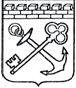 АДМИНИСТРАЦИЯ ЛЕНИНГРАДСКОЙ ОБЛАСТИКОМИТЕТ ЭКОНОМИЧЕСКОГО РАЗВИТИЯ И ИНВЕСТИЦИОННОЙ ДЕЯТЕЛЬНОСТИПРИКАЗ«____» ___________ 20___ года № ________________г. Санкт-ПетербургО внесении изменений в приказ Комитета экономического развития                    и инвестиционной деятельности Ленинградской области                                                    от 29 февраля 2016 года № 8 В целях реализации постановления Правительства Ленинградской области от 23 апреля 2015 года № 124 (в редакции постановления Правительства Ленинградской области от 22 июня 2020 года № 433) «Об утверждении Порядка проведения процедур оценки регулирующего воздействия проектов нормативных правовых актов Ленинградской области и экспертизы нормативных правовых актов Ленинградской области» приказываю:1. Внести в приказ Комитета экономического развития и инвестиционной деятельности Ленинградской области от 29 февраля 2016 года № 8 «Об образовании рабочей группы по оценке регулирующего воздействия в Ленинградской области и о признании утратившим силу приказа Комитета экономического развития и инвестиционной деятельности Ленинградской области от 21 апреля 2014 года № 14» изменения согласно приложению к настоящему приказу.2. Контроль за исполнением настоящего приказа возложить на первого заместителя председателя Комитета экономического развития и инвестиционной деятельности Ленинградской области.Приложениек приказу Комитетаэкономического развитияи инвестиционной деятельностиЛенинградской областиот __.__.2020 № __Изменения, которые вносятся в Положениео рабочей группе по оценке регулирующего воздействияв Ленинградской области, утвержденное приказом Комитета экономического развития и инвестиционной деятельности Ленинградской области                              от 29 февраля 2016 года № 8Пункт 3.6 изложить в следующей редакции:«3.6. Рассмотрение замечаний органов исполнительной власти Ленинградской области на заключение уполномоченного органа об ОРВ проекта нормативного правового акта, заключение об экспертизе (оценке фактического воздействия) нормативного правового акта и принятие по результатам обсуждения решения в соответствии с пунктами 5.9, 6.10, 7.10 Порядка проведения процедур оценки регулирующего воздействия проектов нормативных правовых актов Ленинградской области и экспертизы нормативных правовых актов Ленинградской области, утвержденного постановлением Правительства Ленинградской области от 23 апреля 2015 года № 124.».Пункт 5.4 изложить в следующей редакции:«5.4. Решения рабочей группы носят рекомендательный характер и учитываются органами исполнительной власти Ленинградской области при принятии решений об издании, изменении или отмене нормативных правовых актов или их отдельных положений.».Заместитель ПредседателяПравительства Ленинградской области - председатель комитета                                                                           Д.Ялов